                                Liceo José Victorino Lastarria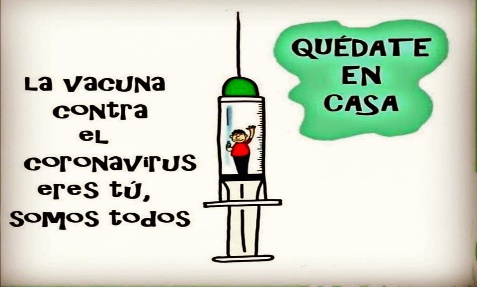                                                  Rancagua                           “Formando Técnicos para el mañana”                                   Unidad Técnico-PedagógicaGUÍA DE HISTORIA Y CIENCIAS SOCIALES CUARTO MEDIO(SEMANA DEL 8 AL 12 DE JUNIO)(OA 12):  Analizar y comparar críticamente diversas visiones políticas e interpretaciones historiográficas sobre la crisis que desemboca en el quiebre democrático de 1973.(OA 13): Caracterizar los principales rasgos del golpe de Estado y de la dictadura militar en Chile, incluyendo:  la violación sistemática de los Derechos Humanos, la violencia política y la supresión del Estado de derecho. Objetivo de clase:  Resolver las actividades planteadas en las guías de aprendizaje de las cuatro primeras semanas, mediante un apoyo complementario que permita facilitar la resolución de las mismas.Instrucciones: •	Desarrollar la presente guía en este archivo Word y de manera individual y posteriormente enviar el documento completo, con nombre y curso, al correo pabloortz.09@gmail.com. En caso de no disponer de internet o pc puede imprimirla en el liceo y posteriormente enviar las fotos de la guía desarrollada.GUÍA 1 (SEMANA AL 16 AL 20 DE MARZO)1. TEXTO 1: Dictadura militar de Rafael Videla en Argentina (1976-1981)    TEXTO 2: Golpe de Estado, 11 de septiembre de 1973, Chile2. TEXTO 1: En Argentina, la conducción de la Junta Militar, Militar se inició lo que se llamó ‘el proceso de reorganización nacional’.    TEXTO 2: El golpe de estado en Chile tenía como objetivo, “restaurar la chilenidad, la justicia y la institucionalidad quebrantada”, durante el gobierno de la Unidad Popular.3. Ambos regímenes militares, tanto el de Chile como el de Argentina, se legitimaron a partir de la idea de restaurar los valores perdidos en el período anterior, e iniciar así profundas reformas políticas y económicas. Ambos se caracterizaron también por tener una dura política de represión contra los opositores. 4. Tanto el régimen militar de Chile, como el de Argentina, se enmarcan durante el período conocido, como “Guerra Fría”, caracterizado por la marcada influencia norteamericana en Latinoamérica y la fuerte persecución política a partidos y movimientos considerados revolucionarios y subversivos. 5. En el caso argentino, detrás de las consignas del régimen militar, estaba la intención de transformar las bases mismas de la sociedad argentina, que, a juicio de los militares, habían engendrado los males que se disponían a combatir. En el caso chileno, se veía el gobierno de la Unidad Popular, como la causa misma de la crisis en que Chile estaba inmerso desde 1972, por lo tanto, era necesario una reestructuración total desde lo político e institucional, que se vio materializado a partir de importantes reformas. ACTIVIDAD PPT 1 (SEMANA DEL 23 AL 27 DE MARZO)1. Los derechos humanos son derechos inherentes a todos los seres humanos, sin distinción alguna de raza, sexo, nacionalidad, origen étnico, lengua, religión o cualquier otra condición. Se dice que el Estado chileno violó sistemáticamente los derechos humanos durante la dictadura militar, debido a que muchos de los crímenes cometidos durante este período (que incluyen torturas, asesinatos y desapariciones forzadas) fueron perpetrados por agentes del Estado.2. La DINA (Dirección Nacional de Inteligencia), era un organismo militar autónomo, dedicado exclusivamente a la represión de los partidos políticos de izquierda y de las organizaciones sociales. Estaba integrada por personal de las distintas ramas de las Fuerzas Armadas, Carabineros e Investigaciones, al que se agregaron en calidad de agentes personas provenientes de grupos ultraderechistas.3. La Operación Cóndor fue una red secreta de represión y terrorismo de Estado formada por los servicios de seguridad de Argentina, Bolivia, Brasil, Chile, Paraguay y Uruguay en la década de 1970,asesorada activamente por la Central de Inteligencia Americana, la CIA. 4. El MIR (Movimiento de Izquierda Revolucionaria), el FPMR (Frente Patriótico Manuel Rodríguez) y el MJL (Movimiento Juvenil Lautaro) fueron organizaciones de extrema izquierda que promovieron la resistencia armada durante la dictadura militar de Augusto Pinochet, a través de diversas acciones. GUÍA N° 2 (SEMANA DEL 30 DE MARZO AL 3 DE ABRIL)Ítem I:1. La Declaración Universal de los Derechos Humanos, aunque no es un documento obligatorio o vinculante para los Estados, sirvió como base para la creación de diversos tratados y convenciones internacionales en materia de Derechos Humanos y establecer mecanismos para su protección y garantía. La idea básica es evitar la repetición de los horrores cometidos durante la 2° Guerra Mundial. 2. Numerosos derechos y libertades fueron vulnerados durante el régimen militar, entre ellos, podemos considerar, el derecho a la vida, a la libertad y a la seguridad de la persona (art.3), el derecho a no ser torturado y a recibir tratos crueles, inhumanos o degradantes (art.5) y el derecho a no ser arbitrariamente detenido, preso o desterrado (art. 10).3. Cabe mencionar que la mayoría de los víctimas de represión, persecución y violaciones a los DD.HH durante la dictadura militar, fueron personas vinculadas directa  o indirectamente a partidos y organizaciones de izquierda.Ítem 2:  1. Pregunta de opinión personal2. Fundamentar a partir de datos concretos sobre la cantidad de muertos, heridos y personas con pérdidas oculares, desde que comenzó el estallido social en nuestro país.3. Organismos Internacionales: Oficina del Alto Comisionado para los Derechos Humanos (ACNUDH), Amnistia Internacional, Human Rights Watch (Observatorio de los Derechos Humanos)      Organismos Nacionales:  Instituto Nacional de Derechos Humanos, Corporación de Promoción y Defensa de los Derechos del Pueblo (CODEPU), Servicio Paz y Justicia Chile (Serpaj), Corporación Fundamental, Centro para la Justicia y los Derechos Humanos, Observatorio Ciudadano.ACTIVIDAD PPT 2 (Semana del 6 al 9 de abril)1. Los orígenes del modelo neoliberal en Chile, los situamos posterior al golpe de estado de 1973. Con el fin de superar la grave crisis económica que afectaba a nuestro país, la junta militar dejó la economía en manos de los “Chicago Boys”, quienes elaboraran un plan conocido como “El Ladrillo”, que a partir de 1975 impulsará las reformas neoliberales en Chile. 2. Los principales efectos de este modelo son: disminución del gasto social y la inversión fiscal por habitante, los sectores más afectados fueron educación, salud y vivienda, la pensión mínima baja a un tercio, las tasas de desempleo llegaron a un tercio entre 1982 y 1983 y los sueldos alcanzaron solo ¾ de los niveles alcanzados en 1970.3. El estallido social de octubre de 2019, surgió por el grave deterioro de la educación pública, las bajísimas pensiones entregadas por las AFP’s, los innumerables problemas de la salud pública, incluyendo los elevados precios de los medicamentos, y los de las ISAPRES; la falta de viviendas dignas y las ciudades segregadas. Todos estos problemas, son secuelas del modelo neoliberal, implementado durante la dictadura militar y perpetuado en las décadas posteriores por los gobiernos democráticos, y que durante más de 30 años ha profundizado la desigualdad socio-económica en nuestro país. 